Beszámoló „Csibekas” Alapítvány Az EFOP-1.4.2-16-2016-00012 Integrált térségi gyermekprogramok az Edelényi JárásbanGyermekesély Iroda 3780 Edelény, István király útja 63.Dátum: Intézmény neve: „Csibekas” Alapítvány 			Intézmény címe: 3794 Boldva Arany János út 2.Kitöltő neve, beosztása: Kabdebon Lajosné kuratóriumi elnök		Foglalkozás lebonyolításának helyszíne: Csodamalom Bábszínház Miskolc Foglalkozás megnevezése: Bábszínházi előadás megtekintéseJelenlévők:Jelenléti ív szerintTematika /a program rövid bemutatása/:Második Csodamalom Bábszínház bérletes előadásunk december 4.-ére esett. Már a csodás, havas tájon való utazás a különjáratú busszal is élményt nyújtott gyermekeknek, felnőtteknek egyaránt. A Mikulás farsangja című előadást nézhettük meg Mikulás ünnepének közeledte alkalmából. A színvonalas előadás végén az igazi Mikulás személyesen ajándékozta meg a gyerekeket szaloncukorral. 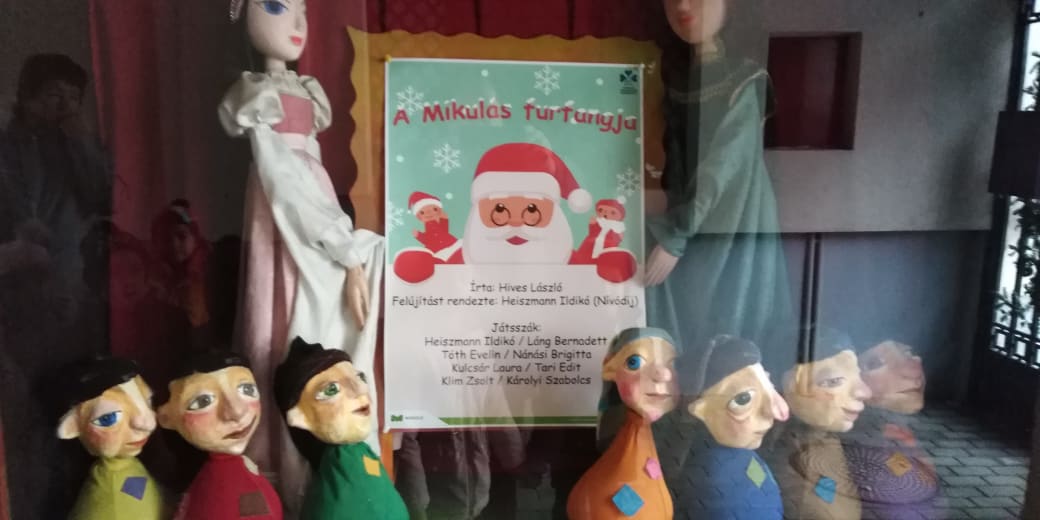 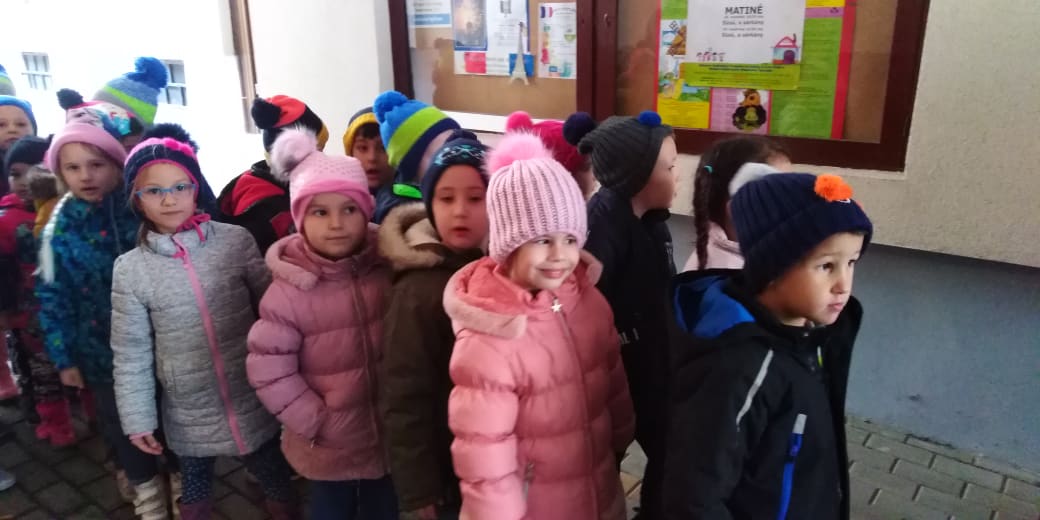 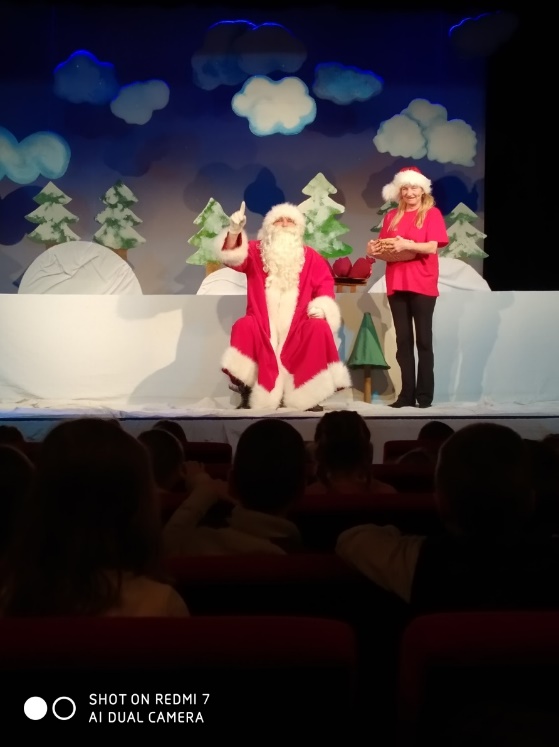 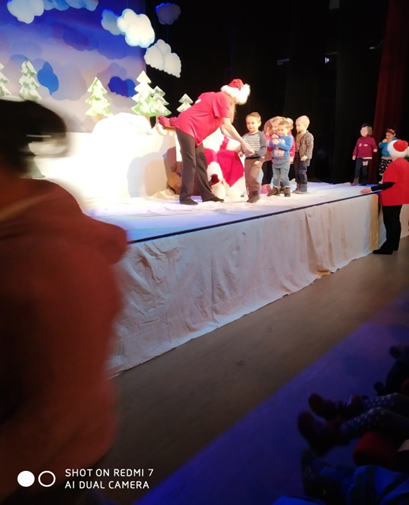 Kelt, Boldva 2019.12.04.																												………………………………….								     beszámolót készítő aláírásaA beszámolót jóváhagyom:				   ………………………………….				    beszámolót jóváhagyó aláírása